Α. Φτιάχνουμε την ΤΑΥΤΟΤΗΤΑ της οργάνωσης. Βρίσκουμε πληροφορίες και συμπληρώνουμε τα παρακάτω στοιχείαΌνομα:Plant for the PlanetΈτος ίδρυσης: 2007Σκοπός:Να φυτεύουμε περισσότερα δέντρα για την προστασία της φύσης. Μέλη:25.000Τρόπος επικοινωνίας (π.χ. έντυπα, σάιτ, τηλέφωνα κλπ). Μέσω Internet και ένα App.Περιοχές δράσης:168 χώρες σε όλο τον κόσμοΒ. Έχοντας μελετήσει το έργο της Οργάνωσης που διάλεξες, μπορείς τώρα να απαντήσεις στα επόμενα ερωτήματα:1. Η δράση της Οργάνωσης που μας παρουσίασες, ποιο από τα βασικά δικαιώματα του ανθρώπου (σελ. 54-55) προσπαθεί να προστατέψει και να υπερασπιστεί; Με ποιο πρόβλημα συνδέεται; Συνδέεται με το πρόβλημα της προστασίας της φύσης και της Κλιματικής Αλλαγής επειδή κάθε χρόνο κόβονται και καίγονται 10 δισεκατομμύρια δέντρα σε όλο τον κόσμο και αν φυτέψουμε 1000 δισεκατομμύρια δέντρα θα μειωθεί το ένα τέταρτο τον καυσαερίων της γης μας . Τα δικαιώματα των ανθρώπων είναι ότι πρέπει να ζούμε σε έναν καθαρό κόσμο, χωρίς πολλά καυσαέρια και χωρίς πολλά σκουπίδια για να έχουμε μια καλύτερη ζωή.2. Μπορώ να κάνω κάτι εγώ Α) για να βοηθήσω την Οργάνωση που διάλεξα Εγώ μπορώ να βοηθήσω την οργάνωση ώστε να διοργανώσω κι εγώ κάτι τέτοιο ή να συμμετάσχω κι εγώ σε μια τέτοια διοργάνωση. β) να περιοριστεί το πρόβλημα που προσπαθεί να αντιμετωπίσει;Ναι μπορώ και εγώ να βοηθήσω αν δώσω δωρεά ή αν φυτέψω και εγώ δέντρα.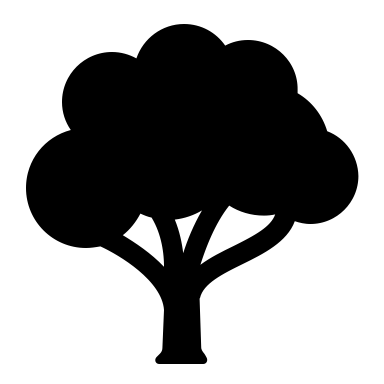 